    ບົດລາຍງານໂຄສະນາສຶກສາຄວາມສ່ຽງໄພຈາກ ລບຕ UXO/Mine Risk Education Report	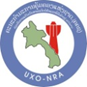 ຂໍ້ມູນທົ່ວໄປ General Information:ໂຄງການ ຫຼື ໜ່ວຍງານທີ່ເຮັດວຽກກັບ ຄຄສ Project or Team as working about MRE:ກິດຈະກຳການສຶກສາຄວາມສ່ຽງໄພຈາກ ລບຕ UXO/Mine Risk Education Activity:1.3 ຈຳນວນອຸປະກອນທີ່ແຈກຢາຍ Materials Contribute:ກຸ່ມເປົ້າໝາຍ Target Group:  ເຫດຜົນທີ່ຈັດກິດຈະກຳ Reason for Activity¡¾­-¯½¦¾­-¢˜­²œ­«¾­ Coordinate processes:ລາຍງານໂດຍ Report by: ..................................................... ຕຳແໜງ Position: .....................................................                              ວັນທີ Date: ........./........./..................  ລາຍເຊັນຂອງຜູ້​ລາຍ​ງານ Signature: .....................................................                               ນາຍບ້ານ/ອຳນວຍ​ການ​ໂຮງຮຽນ Chief of Village/Director of School: ........................................................    ຂ້າພະເຈົ້າຢັ້ງຢືນວ່າ: ຂ້າພະເຈົ້າໄດ້ຮັບການລາຍງານຕໍ່ກັບ ກິດຈະກຳທີ່ກ່າວມາຂ້າງເທິງນີ້ແລ້ວ I certify that I was briefed on the    above mentioned activities.     ວັນທີ Date: ........./........./..................ລາຍເຊັນ ນາຍບ້ານ/ອຳນວຍ​ການ​ໂຮງຮຽນ Signature:.....................................................ຜູ້ຈັດການຝ່າຍປະຕິບັດງານ NTS/RE Project Manager:……………………………… ຂ້າພະເຈົ້າຢັ້ງຢືນວ່າ: ໜ້າວຽກນີ້ໄດ້ປະຕິບັດສຳເລັດຖືກຕ້ອງຕາມມາດຕະຖານລະບຽບການປະຕິບັດງານ.I certify that the task was  completed in accordance with the SOP’s.ວັນທີ Date: ......./........./.................. ລາຍເຊັນ ຂອງ​ຜູ້​ຈັດການ​ຝ່າຍ​ປະຕິບັດ​ງານ Signature:................................................ລະຫັດບົດລາຍງານ Report ID: ລະຫັດບົດລາຍງານ Report ID: ວັນທີເລີ້ມຕົ້ນ Start Date: ວັນທີສຳເລັດ End Date: ແຂວງ Province:                       ເມືອງ District:                            ບ້ານ Village : ແຂວງ Province:                       ເມືອງ District:                            ບ້ານ Village : ຜູ້ໃຫູ້ທືນ Donors: WRA     EU     Dutch MOFA         French MOFA              DF                 EC ຜູ້ໃຫູ້ທືນ Donors: WRA     EU     Dutch MOFA         French MOFA              DF                 EC SOS USA      Coca Cola Laos        SNF      ອືົ່ນໆ------------------------------SOS USA      Coca Cola Laos        SNF      ອືົ່ນໆ------------------------------ມີການຢ້ຽມຢາມຜ່ານມາບໍ? Repeat Visit: (if relevant)  ມີYes  ບໍ່ມີ Noຢ້ຽມຢາມຈັກຄັ້ງ  Number of Visits: ໜ່ວຍງານໂຄສະນາເຄື່ອນທີ່ Mobile Teams    ໂຄງການໃນໂຮງຮຽນ School Programme ອາສາສະໝັກບ້ານ Village volunteers      ​ທີມ​ງານພົວພັນຊຸມຊົນ Community liaison Teams             ອື່ນໆ Other ……………………………… ໂຄສະນາໃນບ້ານ, ຊຸມຊົນ Village Community Presentation ໂຄສະນາໃນໂຮງຮຽນ School Presentation ການສອນ ລບຕ ໃນຫ້ອງຮຽນ Curriculum Lessons ຢ້ຽມຢາມຄົວເຮືອນ House to House Visits ຈັດກຸ່ມສົນທະນາ Focus Group Discussions ໃຫ້ຮູ້ຄວາມປອດໄພໂດຍຫຍໍ້ Safety Briefing ສາຍຮູບເງົາ /Movie event                                             ອື່ນໆ Other ………………………………………………… ສາຍຮູບເງົາ /Movie event                                             ອື່ນໆ Other …………………………………………………  / Posters  ຈ​/ນ amount------------------------   / Flip Chart   ຈ​/ນ amount---------------------    ຄູ່ມື ພໍ່-ແມ່ ສອນລູກ/Parenting module ຈ​/ນ amount--------------------- ປື້​ມຂຽນ /Book  ຈ​/ນ amount------------------------ ຫຼັກສູດເສີມ ປໍ1-5 UXO curriculum  ຈ​/ນ amount------------------------   ບິ​ກ /Pen   ຈ​/ນ amount------------------------ ແຜ່ນພັບ / Brochure ຈ​/ນ amount  ----------------------------------- ສໍດຳ / Pencil ຈ​/ນ amount------------------------ ​ເສື້ອ Clothe   ຈ​/ນ amount  --------------------------------------- ບານເຕະ   Ball  ຈ​/ນ amount------------------------ ສໍສີ /Color pencil ------------------------------------------------- ຖົງພາຍ/ Bag ---------------------------------------- ໝາກຫວີດ /Whistle ---------------------------------------------- ອື່ນໆ Other -------------------------------------------ກຸ່ມເປົ້າໝາຍ /Target Group ອາຍຸ /Age            ຈຳນວນຜູ້ເຂົ້າຮ່ວມ            ຈຳນວນຜູ້ເຂົ້າຮ່ວມ            ຈຳນວນຜູ້ເຂົ້າຮ່ວມກຸ່ມເປົ້າໝາຍ /Target Group ອາຍຸ /Ageແມ່ຍິງ Womenຜູ້ຊາຍ Menລວມ Total1. ຊາວບ້ານທົ່ວໄປ Villagers (general)  5-17 ປີ /year 18 ປີ /year ຂື້ນໄປ2. ຜູ້ຊື້ຂາຍເຫຼັກເສດ Scrap metal dealers 5-17 ປີ /year 18 ປີ /year ຂື້ນໄປ3. ຜູ້ເກັບເຫຼັກເສດ Scrap metal collectors    5-17 ປີ /year 18 ປີ /year ຂື້ນໄປ4. ເດັກນ້ອຍນັກຮຽນປະຖົມ Primary school children   5-11 ປີ /year5. ເດັກນ້ອຍນັກຮຽນມັດທະຍົມ High school children 12-17 ປີ /year6. ເດັກນ້ອຍ Children       5-17 ປີ /year7. ຄູອາຈານ Teachers                                    18 ປີ /year ຂື້ນໄປ8. ຊາວນາ Farmers                18 ປີ /year ຂື້ນໄປ9. ພໍ່ແມ່ Parents  18 ປີ /year ຂື້ນໄປ10 ອື່ນໆ Other:…………………………… ມີຕົວເລກອຸປະຕິເຫດສູງ High Incidence of Accidents    ມີຄົນຮ້ອງຂໍ Request:     ສະໜັບສະໜູນວຽກງານພັດທະນາ Support to Development Activity   ກິດຈະກຳປົກກະຕິຕາມແຜນ Routine Activity  ສະໜັບສະໜູນວຽກງານກວດກູ້ Support to Clearance Activity    ມີການຊື້-ຂາຍເຫຼັກເສດ Scrap Metal Trade Activities    ອື່ນໆ Other …………………………………………………………………… ອື່ນໆ Other …………………………………………………………………… ສະເໜີ ໜ່ວຍງານທຳລາຍເຄື່ອນທີ່ Roving Request          ¸ñ­-êó Date    …………………………….. ສະເໜີ ໜ່ວຍງານກວດກູ້  Clearance Request            ¸ñ­-êó Date    …………………………….. ລາຍງານ ອຸປະຕິເຫດ  Accident Report                 ¸ñ­-êó Date    ……………………………..  ¸ñ­-êó-²ö®ຜູ້ປະສົບເຄາະຮ້າຍ  Date of interview          ວັນທີນຳສົ່ງຜູ້ປະສົບເຄາະຮ້າຍ Victim Referral Date: ……………..